Beslutande: Mats och Yvonne Granehäll, Gun Svensson, Karin Thunberg, Madeleine Nordström, Madeleine RunbergSuppleanter:  Anmält förhinder: Emelie Nilsson, Vincent Nordin, Kristina MalmgrenAdjungerad:  § 1	MÖTET ÖPPNAS
Ordförande förklarade mötet öppnat.§ 2	VAL AV JUSTERAREAtt tillsammans med ordförande justera protokollet valdes Madeleine Runberg.

§ 3	FASTSTÄLLANDE AV DAGORDNINGDagordningen fastställdes.§ 4	FÖREGÅENDE PROTOKOLL
Föregående protokoll från styrelsemöte genomlästes och lades till handlingarna.§ 5	RAPPORT FRÅN ORDFÖRANDEN      	Inget att rapportera.§ 6	RAPPORT FRÅN KASSÖREN	Inget att rapportera.	 § 7	RAPPORT FRÅN JAKTANSVARIG	Inget att rapportera.§ 8	RAPPORT FRÅN UTSTÄLLNINGSANSVARIGVi bör skjuta fram Open Show till slutet av juli. Madeleine Runberg kollar med domare Raul om han kan då. Då bör också Goldendagen flyttas fram.§ 9	RAPPORT FRÅN AKTIVITETSANSVARIGPåskpromenaden genomförs 2 april som planerat. Madeleine R fixar lotteriet. Vi bör ha mer än en grill. Påminnelse läggs ut på Facebook.§ 10	INKOMNA SKRIVELSER	Inget att rapportera. 	§ 11	INFÖR GOLDENFULLMÄKTIGE 21/3 13.00	Vi går på klubbstyrelsens svar på motion angående anmälningsavgifter.§ 12	ÖVRIGA FRÅGORMadeleine Runberg har beställt pokal till Sandra Åsenlund. Yvonne Granehäll lämnar vandringspriset hos Madeleine R så att Gun Svensson kan hämta det där för vidarebefordran till Sandra.§ 13	NÄSTA MÖTE	Digitalt möte söndag 11 april..§ 14	MÖTETS AVSLUTANDE   Mats Granehäll                                 Madeleine Runberg                        Madeleine Nordström                                                                 Madeleine Runberg                  Madeleine Nordström                                                                                                       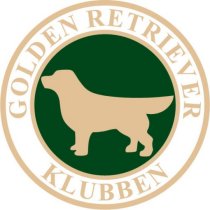 PROTOKOLL STYRELSEMÖTE
Golden retrieverklubbens Småland-Öland-sektionDatum 2021-03-14………………………………………..Förnamn EfternamnOrdförande………………………………………..Förnamn EfternamnJusterare………………………………………..Förnamn EfternamnSekreterare